О внесении изменений в Устав Аксаринского сельского поселения Мариинско-Посадского района Чувашской Республики В целях приведения в соответствие с Федеральным законом от 26.07.2017 №202-ФЗ «О внесении изменений в Федеральный закон "Об общих принципах организации местного самоуправления в Российской Федерации" и в статью 9.1 Федерального закона «О физической культуре и спорте в Российской Федерации» Устава Аксаринского сельского поселения Мариинско-Посадского района Чувашской Республики, принятый решением Собрания депутатов Аксаринского сельского поселения Мариинско-Посадского района Чувашской Республики от 28 ноября . № 74/1 Собрание депутатов Аксаринского  сельского поселения Мариинско-Посадского района Чувашской Республики  р е ш и л о:	1. Внести в Устав Аксаринского сельского поселения Мариинско-Посадского района Чувашской Республики, принятый решением Собрания депутатов Аксаринского сельского поселения Мариинско-Посадского района Чувашской Республики от 28 ноября . № 74/1 (с изменениями, внесенными решениями Собрания депутатов Аксаринского сельского поселения от 29.06.2015 № 84/1, от 07.09.2015 № 87/1, от 15.08.2016 №15/1, от 08.02.2017 №  27/1, от 17.08.2017 № 38/1, от 18.01.2018 № 1/1 ), следующие изменения:1.1. Абзац второй части 7 статьи 6 изложить в следующей редакции:«Муниципальные нормативные правовые акты Аксаринского сельского поселения, затрагивающие права, свободы и обязанности человека и гражданина, устанавливающие правовой статус организаций, учредителем которых выступает Аксаринское сельское поселение, а также соглашения, заключаемые между органами местного самоуправления Аксаринского сельского поселения, вступают в силу после их официального опубликования (обнародования) в печатном средстве массовой информации – муниципальной газете «Посадский вестник».».1.2. Пункт 16 части 1 статьи 7 изложить в следующей редакции:«16) утверждение правил благоустройства территории Аксаринского сельского поселения, осуществление контроля за их соблюдением, организация благоустройства территории Аксаринского сельского поселения в соответствии с указанными правилами.». 1.3. В статье 9:1) часть 1 дополнить пунктом 7.1. следующего содержания:«7.1.) полномочиями в сфере стратегического планирования, предусмотренными Федеральным законом от 28 июня 2014 года № 172-ФЗ "О стратегическом планировании в Российской Федерации";2) пункт 9 изложить в следующей редакции:«9) организация сбора статистических показателей, характеризующих состояние экономики и социальной сферы Аксаринского сельского поселения, и предоставление указанных данных органам государственной власти в порядке, установленном Правительством Российской Федерации;».1.4. В статье 17:1) в пункте 3 части 2 слова «проекты планов и программ развития Аксаринского сельского поселения» исключить;2) часть 2 дополнить пунктом 5 следующего содержания:«5) проект стратегии социально-экономического развития Аксаринского сельского поселения.».1.5. Статью 28 дополнить частями 3 и 4 следующего содержания:«3. В случае, если глава Аксаринского сельского поселения, полномочия которого прекращены досрочно на основании правового акта Главы Чувашской Республики об отрешении от должности главы Аксаринского сельского поселения  либо на основании решения Собрания депутатов Аксаринского сельского поселения об удалении главы Аксаринского сельского поселения в отставку, обжалует данные правовой акт или решение в судебном порядке, Собрание депутатов Аксаринского сельского поселения не вправе принимать решение об избрании главы Аксаринского сельского поселения, избираемого Собранием депутатов Аксаринского сельского поселения из числа кандидатов, представленных конкурсной комиссией по результатам конкурса, до вступления решения суда в законную силу.4. В случае досрочного прекращения полномочий главы Аксаринского сельского поселения избрание главы Аксаринского сельского поселения, избираемого Собранием депутатов Аксаринского сельского поселения из числа кандидатов, представленных конкурсной комиссией по результатам конкурса, осуществляется не позднее чем через шесть месяцев со дня такого прекращения полномочий.При этом если до истечения срока полномочий Собрания депутатов Аксаринского сельского поселения осталось менее шести месяцев, избрание главы Аксаринского сельского поселения  из числа кандидатов, представленных конкурсной комиссией по результатам конкурса осуществляется в течение трех месяцев со дня избрания Собрания депутатов Аксаринского сельского поселения в правомочном составе.».1.6. Пункт 4 части 1 статьи 30 изложить в следующей редакции:«4) утверждение стратегии социально-экономического развития Аксаринского сельского поселения;»; 1.7. Часть 1 статьи 30 дополнить пунктом 11 следующего содержания:11) утверждение правил благоустройства территории Аксаринского сельского поселения.».1.8. Статью 33 дополнить частями 5,6,7 следующего содержания:«5. В соответствии с законодательством Российской Федерации встречи депутата с избирателями проводятся в помещениях, специально отведенных местах, а также на внутридворовых территориях при условии, что их проведение не повлечет за собой нарушение функционирования объектов жизнеобеспечения, транспортной или социальной инфраструктуры, связи, создание помех движению пешеходов и (или) транспортных средств либо доступу граждан к жилым помещениям или объектам транспортной или социальной инфраструктуры. 6. В соответствии с законодательством Российской Федерации органы местного самоуправления Аксаринского сельского поселения определяют специально отведенные места для проведения встреч депутатов с избирателями, а также определяют перечень помещений, предоставляемых органами местного самоуправления для проведения встреч депутатов с избирателями, и порядок их предоставления.7. Встречи депутата с избирателями в форме публичного мероприятия проводятся в соответствии с законодательством Российской Федерации о собраниях, митингах, демонстрациях, шествиях и пикетированиях.».1.9. Статью 66 изложить в следующей редакции:«Статья 66. Вступление в силу Устава Аксаринского сельского поселения, решения о внесении изменений и (или) дополнений в Устав Аксаринского сельского поселения.1.Устав Аксаринского сельского поселения, решение Собрания депутатов Аксаринского сельского  поселения о внесении в Устав Аксаринского сельского  поселения изменений и (или) дополнений вступает в силу после его официального опубликования в печатном средстве массовой информации – муниципальной газете Мариинско-Посадского района «Посадский вестник».2. Изменения и дополнения, внесенные в Устав Аксаринского сельского поселения и изменяющие структуру органов местного самоуправления Аксаринского сельского поселения, разграничение полномочий между органами местного самоуправления Аксаринского сельского поселения (за исключением случаев приведения Устава Аксаринского сельского поселения в соответствие с федеральными законами, а также изменения полномочий, срока полномочий, порядка избрания выборных должностных лиц местного самоуправления Аксаринского сельского поселения), вступают в силу после истечения срока полномочий Собрания депутатов Аксаринского сельского поселения, принявшего муниципальный правовой акт о внесении указанных изменений и дополнений в Устав Аксаринского сельского поселения. 3. Изменения и дополнения в Устав Аксаринского сельского поселения  вносятся муниципальным правовым актом, который оформляется решением  Собрания депутатов Аксаринского сельского поселения, подписанным его председателем и главой Аксаринского сельского поселения. 4. Изложение Устава Аксаринского сельского поселения в новой редакции муниципальным правовым актом о внесении изменений и дополнений в Устав Аксаринского сельского поселения не допускается. В этом случае принимается новый Устав Аксаринского сельского поселения, а ранее действующий Устав Аксаринского сельского поселения и муниципальные правовые акты о внесении в него изменений и дополнений признаются утратившими силу со дня вступления в силу нового Аксаринского сельского поселения.5. Изменения и дополнения, внесенные в Устав Аксаринского сельского поселения и предусматривающие создание контрольно – счетного  органа Аксаринского сельского поселения, вступают в силу в порядке, предусмотренном абзацем первым части 8 статьи  44 Федерального закона от 6 октября 2003 года               № 131-ФЗ.».2. Настоящее решение вступает в силу после его государственной регистрации и официального опубликования.Председатель Собрания депутатовАксаринского сельского поселения                                                     В.В. Иванов Чувашской РеспубликиИ.о. главы Аксаринского сельского поселенияМариинско-Посадского района     Чувашской Республики                                                                    А.А. ПотемкинаЧАВАШ  РЕСПУБЛИКИСентерварри РАЙОНĚ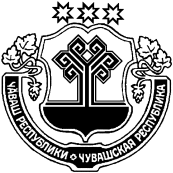 ЧУВАШСКАЯ РЕСПУБЛИКАМАРИИНСКО-ПОСАДСКИЙ РАЙОНАКСАРИН  ПОСЕЛЕНИЙĚНДЕПУТАТСЕН ПУХĂВĚЙЫШĂНУ2018.06.26  14/1 № Аксарин ялěСОБРАНИЕ ДЕПУТАТОВАКСАРИНСКОГО СЕЛЬСКОГОПОСЕЛЕНИЯРЕШЕНИЕ26.06.2018   № 14/1   д. Аксарино